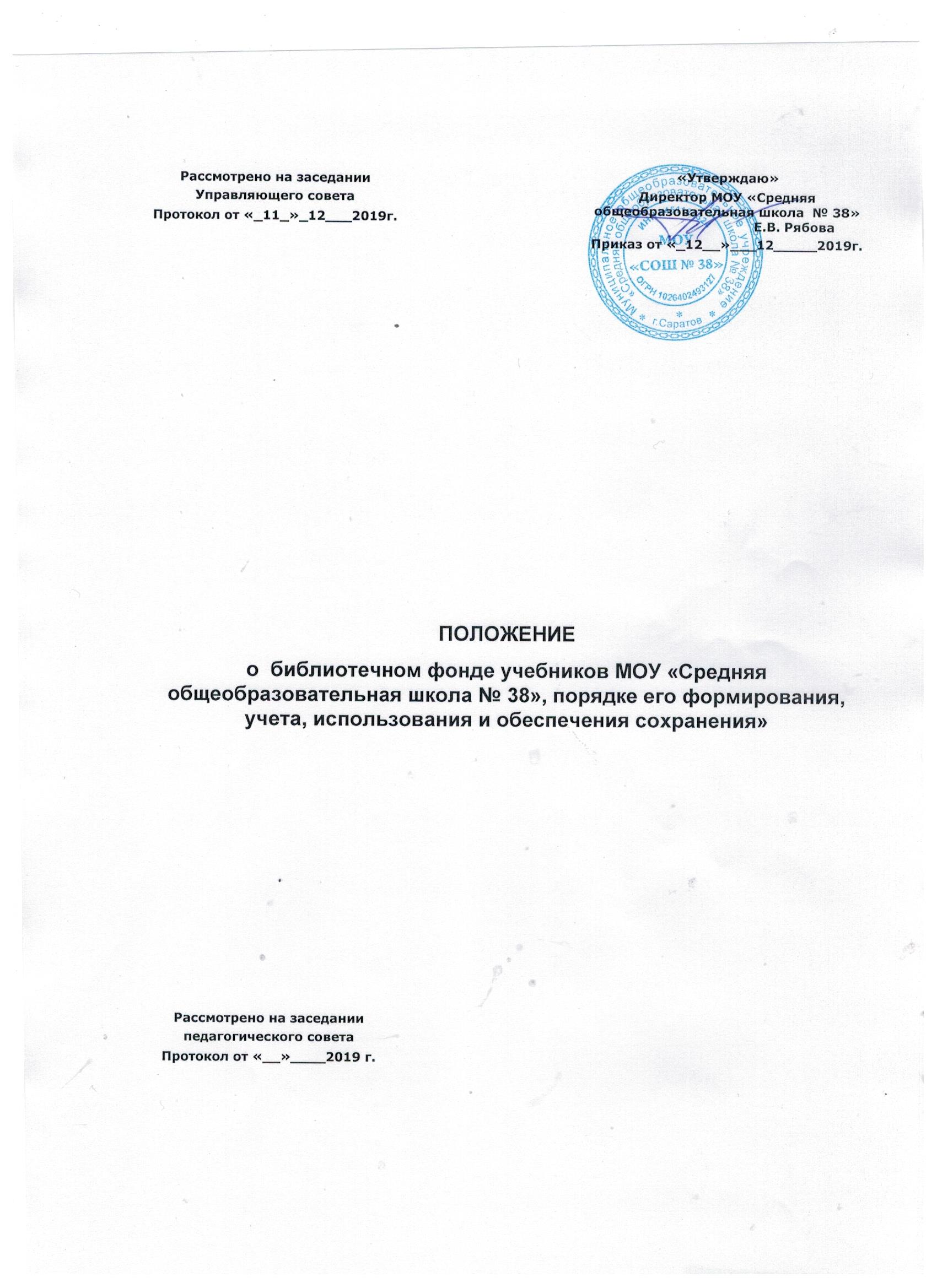 1.Общие положения.1.1. Настоящее Положение разработано в соответствии со следующими нормативными документами: Законом Российской Федерации от 29.12.2012г. N 273–ФЗ «Об образовании в Российской Федерации», ст. 35; Законом Саратовской области (с изменениями на 31 октября 2018 года) «Об образовании в Саратовской области»; Федеральным законом Российской Федерации от 29.12.1994 г. N 78-ФЗ «О библиотечном деле»; Приказом Минпросвещения России от 28.12.2018 N 345 (ред. от 22.11.2019) "О федеральном перечне учебников, рекомендуемых к использованию при реализации имеющих государственную аккредитацию образовательных программ начального общего, основного общего, среднего общего образования"; Инструкцией от 24.08.2000 г. N 2488 «Об учете библиотечного фонда библиотек образовательных учреждений»; Приказом Министерства культуры РФ от 8 октября 2012г. N 1077"Об утверждении Порядка учета документов, входящих в состав библиотечного фонда" с изменениями и дополнениями от 02.02.2017 г.; ПОСТАНОВЛЕНИЕМ Правительства Саратовской области от 30 декабря 2014года N 747-П «Об определении объема субвенций из областного бюджета на финансовое обеспечение образовательной деятельности муниципальных общеобразовательных учреждений и о порядке определения нормативов финансового обеспечения образовательной деятельности муниципальных общеобразовательных учреждений» (с изменениями на 7 октября 2019 года).1.2. Настоящее Положение определяет порядок и механизм формирования, учета, сохранности и предоставления в пользование учебников, учебных пособий, учебно-методических материалов обучающимся МОУ «Средняя общеобразовательная школа № 38» (далее – Школа), осваивающим основные образовательные программы в пределах федеральных государственных образовательных стандартов.1.3. Настоящее Положение является локальным актом Школы, рассматривается и принимается на заседании Педагогического совета, утверждается приказом директора Школы. Изменения и дополнения в настоящее положение вносятся в таком же порядке.1.4. Понятия, используемые в Положении: Учебник – учебное издание, содержащее систематическое изложение учебной дисциплины, соответствующее учебной программе и официально утвержденное в качестве данного вида. Может быть представлен в печатной и электронной форме. Учебное пособие – учебное издание, дополняющее или заменяющее частично или полностью учебник, официально утвержденное в качестве данного вида. Рабочая тетрадь – учебное пособие, имеющее особый дидактический аппарат, способствующий самостоятельной работе учащегося над освоением учебного предмета. Учебно-методические материалы – совокупность материалов, в полном объеме обеспечивающих преподавание данной дисциплины (атласы, контурные карты, поурочное планирование, средства контроля знаний, справочные издания, рабочие программы и т.д.). Средства обучения и воспитания – другие источники учебной информации, предоставляемые обучающимся в ходе образовательного процесса.1.5. Целью настоящего положения является создание условий для максимального обеспечения учебной литературой учащихся Школы, повышение ответственности педагогического коллектива и семьи за правильное, рациональное использование школьных учебников, организация работы среди учащихся и их родителей по воспитанию осознанного, бережного отношения к учебнику.2. Формирование фонда учебников.2.1. Комплектование учебного фонда библиотеки Школы ведется на основе списка учебников, учебных и учебно-методических пособий, применяемых в образовательном процессе Школы. Данный список составляется ежегодно в соответствии с образовательными программами, реализуемыми в школе, учебным планом школы и Федеральным перечнем учебников, рекомендованных Министерством образования и науки РФ для использования в образовательном процессе на принципах системного, планового подхода с учетом перспективы и преемственности реализации образовательных программ.2.2. Школа самостоятельна в выборе и определении: комплекта учебников, учебных пособий, учебно-методических материалов, обеспечивающих преподавание учебного предмета, курса, дисциплины (модуля); средств обучения и воспитания. Выбор средств обучения и воспитания определяется спецификой содержания и формой организации образовательного процесса.2.3. Фонд учебной литературы комплектуется на средства бюджетных ассигнований федерального бюджета, бюджета субъекта Российской Федерации и местного бюджета, а также иных источников, не запрещенных законодательством РФ.2.4. Непосредственное руководство и контроль работы по созданию и своевременному пополнению библиотечного фонда школьных учебников осуществляет директор Школы.2.5. Допускается использование учебно-методических комплектов, входящих в Федеральный перечень учебников, согласованных на педагогическом совете и утвержденных приказом директора Школы. 2.6. Для эффективной организации образовательного процесса используется учебно-методическое обеспечение из одной предметно-методической линии.2.7. Процесс работы по формированию фонда учебной литературы включает следующие этапы: работа педагогического коллектива с Федеральным перечнем учебников, рекомендованных к использованию в образовательных учреждениях; подготовка списка учебников, планируемых к использованию в новом учебном году; предоставление списка учебников педагогическому совету на согласование и утверждение; диагностика уровня обеспеченности учащихся учебной литературой на следующий учебный год, составление перспективного плана комплектования учебного фонда; оформление заказа учебников и учебных пособий в соответствии с утвержденным списком учебников и планом комплектования; проведение аукциона и заключение договора с поставщиком о закупке учебной литературы; прием и учет вновь поступившей учебной литературы в библиотеке.3. Порядок учета фонда учебной литературы.3.1. Библиотечный фонд школьных учебников учитывается и хранится отдельно от основного фонда школьной библиотеки.3.2. К библиотечному фонду учебной литературы относятся учебники, учебные пособия, орфографические словари.3.3. Учёт библиотечного фонда учебной литературы отражает поступление, выбытие, общую величину фонда учебников, и служит основой его правильного формирования, целевого использования и сохранности, осуществления контроля за наличием и движением учебников.3.4. Учет библиотечного фонда школьных учебников организуется в соответствии с основными положениями Методических рекомендаций по применению «Инструкции об учете библиотечного фонда в библиотеках образовательных учреждений», утвержденных Приказом Министерства образования от 24.08.2000 N 2488.3.5. Процесс учета библиотечного фонда учебников включает: прием, штемпелевание, регистрацию поступления, распределения по классам, выбытия, а также подведение итогов движения фонда и его проверку.3.6. Все операции по учёту производятся библиотекарем, стоимостный учёт ведётся бухгалтерией, обслуживающей Школу. Инвентаризация учебного фонда и сверка данных библиотеки и бухгалтерии проводится ежегодно.3.7. Учёт учебной литературы осуществляется групповым способом и ведется в «Книге суммарного учёта» (далее - КСУ). КСУ учебников хранится в библиотеке постоянно.3.8. КСУ состоит из трех частей:Часть 1. Поступление в фонд. В эту часть записывается общее количество поступивших учебников и их стоимость с обязательным указанием номера и даты сопроводительного документа. Номер записи ежегодно начинается с N 1 и идёт по порядку поступлений.Часть 2. Выбытие из фонда. В этой части записываются номера актов на списание учебников с указанием даты утверждения акта и общего количества списанных учебников на общую сумму. Нумерация записей о выбывших изданиях из года в год продолжается.Часть 3. Итоги учёта движения фондов. В третьей части записываются итоги движения фонда учебников: общее количество поступивших учебников за текущий год, на сумму; общее количество выбывших учебников за текущий год, на сумму; общее количество учебников, состоящих на учете на 1 января последующего года, на сумму.3.9. Индивидуальный (групповой) учёт учебников осуществляется в картотеке учёта учебников на каталожных карточках стандартного размера. На карточке указывается регистрационный номер, библиографическое описание учебника, сведения о количестве поступивших учебников с указанием цены. При неоднократном поступлении учебника, не имеющем отличий, кроме года издания и цены, все поступления заносятся на единую карточку. Если же в учебнике внесены дополнения и изменения, то на него заводится новая карточка. Карточки расставляются в учётную картотеку по классам, а внутри классовпо предметам. После списания всех учебников карточки изымаются из картотеки.3.10. Учебники, утерянные и принятые взамен, учитываются в «Тетради учёта утерянных и принятых взамен учебников». Взамен утерянных или испорченных учебников принимаются учебники того же названия, автора и издательства.3.11. Списание учебников проводится нереже одного раза в год. На каждый вид списания («Ветхие», «Устаревшие по содержанию») составляется акт в 2-х экземплярах, который подписывается комиссией и утверждается директором Школы. Один экземпляр акта хранится в библиотеке, другой передаётся под расписку в бухгалтерию, которая производит списание с баланса Школы указанной в акте стоимости учебников. Списанные по акту учебники сдаются в соответствующие организации по заготовке вторичного сырья. Деньги от сдачи учебников вносятся на расчетный счет Школы.3.12.Часть учебников, находящихся в удовлетворительном состоянии, после списания может выдаваться учащимся для подготовки к экзаменам, передаваться в учебные кабинеты или использованы для ремонта других учебников.4.Порядок выдачи учебников.4.1. Порядок пользования учебной литературой определяется Положением о библиотеке, Правилами пользования библиотекой и данным Положением.4.2. Обучающимся, осваивающим основные образовательные программы в пределах федеральных государственных образовательных стандартов, относятся: обучающиеся, осваивающие программу начального общего образования; обучающиеся, осваивающие программу основного общего образования; обучающиеся, осваивающие программу среднего общего образования.4.3. Школа бесплатно обеспечивает обучающихся учебниками, учебными и учебно-методическими пособиями в соответствии с федеральным перечнем учебников, рекомендованных (допущенных) к использованию при реализации имеющих аккредитацию образовательных программ начального общего, основного общего, среднего общего образования в пределах федеральных государственных образовательных стандартов. Обеспечение обучающихся указанными изданиями осуществляется за счет изданий, имеющихся в фонде школьной библиотеки. Библиотечный фонд ежегодно пополняется необходимыми учебниками, учебными и учебно-методическими пособиями.4.4. Учебная литература используется не менее 5 лет, но при соответствии Федеральному стандарту и Федеральному перечню учебников может использоваться до 10 лет (письмо Министерства образования и науки РФ от 08.12.2011г. N МД-1634/03).4.5. Учебники, учебные пособия и учебно-методические материалы, необходимые обучающимся для освоения учебных предметов, курсов, дисциплин за пределами федеральных государственных образовательных стандартов, родители (законные представители) приобретают самостоятельно.4.6. Обучающиеся 2-4 классов Школы получают учебники и учебные пособия из фонда библиотеки у классных руководителей в начале учебного года. Выдача учебников и учебных пособий родителям 1-х классов и обучающимся 2-4 классов фиксируется классными руководителями в «Ведомости выдачи и возврата учебников», и подтверждается личной подписью одного из родителей обучающегося в 1 классе, а во 2-4 классах – личной подписью обучающегося. «Ведомости выдачи и возврата учебников» хранятся в библиотеке. Классные руководители 1-11 классов проводят беседу-инструктаж обучающихся своего класса и их родителей (законных представителей) о правилах пользования учебниками.4.7. Выдача учебников обучающимся 5-11 классов производится библиотекарем, в том числе и должникам, вновь прибывшим, а также для подготовки к ОГЭ и ЕГЭ, на летнее обучение. Учебники для подготовки к ОГЭ и ЕГЭ обучающимся 9-х и 11-х классов и вновь прибывшим выдаются только при наличии их в библиотеке. Выдача необходимых учебников на летний период фиксируется в читательских формулярах под личную подпись учащихся.4.8. Учебники могут быть выданы как новые, так и использованные ранее. В течение одной недели обучающиеся должны просмотреть все учебники и учебные пособия, выданные им в личное пользование. При обнаружении дефектов, мешающих восприятию учебного материала (отсутствия листов, порчи текста) обучающийся или его родители (законные представители) могут обратиться в библиотеку для замены его другим. Учебник может быть заменен при его наличии в фонде библиотеки. По истечении указанного срока претензии по внешнему виду и качеству учебника библиотекой не принимаются, а ответственность за обнаруженные дефекты в сдаваемых учебниках несет тот учащийся, который ими пользовался.4.9. В конце учебного года и при переходе обучающегося в течение учебного года из Школы в другую образовательную организацию учебники, учебные пособия и учебно-методические материалы, предоставленные в личное пользование обучающихся, возвращаются в библиотеку. В случае порчи или утери учебника, учебного или учебно-методического пособия, предоставленного обучающемуся в личное пользование, родители (законные представители) обязаны возместить ущерб и вернуть в библиотеку новый учебник.4.10.Учащиеся выпускных классов перед получением документа об окончании Школы обязаны полностью рассчитаться с библиотекой (по обходному листу).4.11. Возврат учебников в конце учебного года осуществляется по графику, составленному библиотекарями утвержденному директором Школы. Прием учебников производится: от обучающихся 1 –4 классов - классными руководителями; от обучающихся 5-11 классов – библиотекарем совместно с классными руководителями. Классный руководитель обеспечивает 100% явку учащихся со всеми учебниками в соответствии с графиком.4.12. Учащиеся обязаны сдать учебники в библиотеку в состоянии, соответствующем единым требованиям по их использованию и сохранности.5. Обеспечение сохранности библиотечного фонда школьных учебников.5.1. Сохранность фонда обеспечивается созданием оптимальных условий хранения и использования учебников, а также охраной их от порчи и хищений.5.2. Хранение учебников осуществляется согласно действующим Инструкциям по охране труда и пожарной безопасности.5.3. Фонд учебников располагается и учитывается отдельно от основного фонда.5.4. Ответственность за организацию сохранности фонда учебников возлагается на директора Школы и библиотекаря.5.5. Ответственность за состояние и сохранность выданных учебников в течение учебного года несут обучающиеся, пользующиеся этим фондом. Они же, при необходимости, осуществляют ремонт.5.6. В случае утери или порчи учебника родители (законные представители) возмещают нанесенный ущерб в соответствии с действующим законодательством.5.7. В целях контроля за сохранностью учебников обучающимися 2 раза в год (сентябрь и апрель) библиотекой проводятся выборочные рейды по проверке состояния учебников. Сведения о результатах рейда доводятся до классного руководителя, при необходимости до завуче по УВР. По результатам проверки составляется акт.5.8. Критерии по проверке состояния учебников: Наличие записи о принадлежности учебника учащемуся; Наличие всех учебников на момент проверки (согласно расписанию уроков); Наличие обложек на учебниках; Внешний вид учебника (отсутствие грязи, надписей, помятостей, порезов, рваных страниц, повреждений переплётов в учебниках); Для 1 –4 классов - наличие закладок.6. Правила пользования учебниками для учащихся и родителей.6.1. Учащиеся имеют право получать учебники, предусмотренные образовательными программами Школы, во временное пользование из фонда библиотеки бесплатно.6.2. Учебники выдаются учащимся сроком на один год, независимо от того, на какой срок обучения они рассчитаны, без права передачи и продажи. Возврат учебников гарантируется родителями (законными представителями).6.3. Учебники могут быть выданы как новые, так и использованные ранее. Проблемы нехватки учебников решаются через обменно-резервный фонд школ района.6.4. Учащиеся должны подписать каждый учебник, полученный из фонда школьной библиотеки (учебный год, фамилия, имя, класс).6.5. Учебник должен иметь дополнительную съёмную обложку.6.6. В учебниках нельзя писать, рисовать, загибать и вырывать страницы и т.д.6.7. Учащиеся обязаны возвращать школьные учебники в опрятном виде, по необходимости ремонтировать их.6.8. Учебники должны возвращаться в библиотеку в установленные сроки в конце учебного года, до летних каникул.6.9. Выпускники (9,11 классов) обязаны рассчитаться с библиотекой по истечении срока обучения (до получения аттестата).6.10. Учащиеся, выбывающие в течение учебного года, обязаны сдать учебники перед получением документов.6.11. В случае порчи или утери учебников учащиеся обязаны возместить их новыми или равноценными по согласованию с заведующей библиотекой.6.12. Ответственность за сохранность полученных школьных учебников несут как учащиеся, так и их родители.7. Требования к использованию и обеспечению сохранности учебников.7.1. Обучающиеся обязаны бережно относиться к учебникам, не допускать их загрязнения и порчи, приводящих к потере информации, ухудшающих удобочитаемость, условия чтения (потеря элементов изображения, пятна, царапины, отсутствие одной или более страниц, склеивание страниц и повреждение текста или иллюстраций при раскрытии, деформация, потрепанность блока или переплета).7.2. При использовании учебника 1 год, он должен быть сдан в школьную библиотеку в отличном состоянии: чистым, целым, без повреждений и потертостей корешка, углов переплета, без отрыва переплета от блока.7.3. При использовании учебника 2-3 года, он должен быть сдан в школьную библиотеку в хорошем состоянии: чистым, целым, допускаются незначительные повреждения: могут быть немного потрепаны уголки переплета, корешок (но не порван).7.4. При использовании учебника 4-5 лет, он должен быть сдан в школьную библиотеку в удовлетворительном состоянии, пригодным для дальнейшего использования: чистым, допускается надрыв корешка (не более 1 см. от края) и переплета в месте его соединения с блоком.7.5. При использовании учебника 6 лет и более, он должен быть сдан в школьную библиотеку в удовлетворительном состоянии, пригодным для дальнейшего использования: чистым, допускается надрыв корешка (не более 2-3 см от края) и переплета в месте его соединения с блоком.7.6. Все повреждения должны быть аккуратно склеены прозрачной бумагой, либо широким прозрачным скотчем.8. Ответственность участников образовательного процесса.8.1. Директор Школы несет ответственность за организацию работы по своевременному пополнению библиотечного фонда школьных учебников, обеспечение обучающихся учебниками, учебными пособиями, учебно-методическими материалами, средствами обучения и воспитания.8.2. Заместители директора по учебно-воспитательной работе определяют потребность Школы в учебниках, соответствующих программам обучения, осуществляют контроль за использованием педагогическими работниками в ходе образовательного процесса учебников, учебных пособий и учебно-методических материалов в соответствии со списком, определенным школой, совместно с учителями и заведующей библиотекой осуществляет контроль за выполнением учащимися единых требований по использованию и сохранности учебников.8.3. Классные руководители несут ответственность за воспитание у учащихся бережного отношения к учебной книге, за состояние учебников и учебных пособий обучающихся своего класса в течение учебного года, своевременную выдачу (сдачу) учебников, ученых и учебно-методических пособий в библиотеку в соответствии с графиком, утвержденным директором.8.4. Библиотекарь несет ответственность за достоверность информации об обеспеченности учебниками, учебными пособиями и учебно-методическими материалами обучающихся школы, за организацию работы библиотеки по выдаче и возврату учебников, учебных пособий и учебно-методических материалов обучающимися, за сохранность библиотечного фонда учебной литературы.8.5. Родители (законные представители) обучающихся несут ответственность за сохранность полученных учебников, учебных пособий и учебно-методических материалов и возмещают их утрату или порчу библиотеке школы.8.6. Обучающиеся несут ответственность за сохранность учебников, учебных пособий и учебно-методических материалов, полученных из фонда школьной библиотеки.